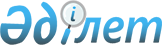 Батыс Қазақстан облысы бойынша 2011-2012 оқу жылына техникалық және кәсіптік мамандарды даярлауға арналған мемлекеттік білім беру тапсырысын бекіту туралы
					
			Күшін жойған
			
			
		
					Батыс Қазақстан облысы әкімдігінің 2011 жылғы 17 тамыздағы N 143 қаулысы. Батыс Қазақстан облысының Әділет департаментінде 2011 жылғы 22 тамызда N 3067 тіркелді. Күші жойылды - Батыс Қазақстан облысы әкімдігінің 2012 жылғы 27 маусымдағы N 130 қаулысымен      Ескерту. Күші жойылды - Батыс Қазақстан облысы әкімдігінің 2012.06.27 N 130 Қаулысымен.      "Қазақстан Республикасындағы жергілікті мемлекеттік басқару және өзін-өзі басқару туралы" 2001 жылғы 23 қаңтардағы, "Білім туралы" 2007 жылғы 27 шілдедегі Қазақстан Республикасының Заңдарын басшылыққа ала отырып облыс әкімдігі ҚАУЛЫ ЕТЕДІ:



      1. Қоса беріліп отырған Батыс Қазақстан облысы бойынша 2011-2012 оқу жылына техникалық және кәсіптік мамандарды даярлауға арналған мемлекеттік білім беру тапсырысы бекітілсін.



      2. "Батыс Қазақстан облысының білім басқармасы" мемлекеттік мекемесі қолданыстағы заңнамаларға сәйкес бекітілген мемлекеттік білім беру тапсырысын тиісті техникалық және кәсіптік білім ұйымдарына орналастырсын.



      3. Осы қаулының орындалуын бақылау облыс әкімінің орынбасары С. К. Сүлейменге жүктелсін.



      4. Осы қаулы алғаш ресми жарияланғаннан кейін күнтізбелік он күн өткен соң қолданысқа еңгізіледі.      Облыс әкімі                      Б. Ізмұхамбетов

2011 жылғы 17 тамыздағы N 143

облыс әкімдігінің қаулысымен

бекітілген Батыс Қазақстан облысы бойынша

2011-2012 оқу жылына техникалық және

кәсіптік мамандарды даярлауға арналған

мемлекеттік білім беру тапсырысы 1. Кәсіптік лицейлер 2. Мемлекеттік колледждер
					© 2012. Қазақстан Республикасы Әділет министрлігінің «Қазақстан Республикасының Заңнама және құқықтық ақпарат институты» ШЖҚ РМК
				Р/сМамандықтар кодыМамандықтар атауы11 сынып базасында11 сынып базасында9 сынып базасында9 сынып базасындаР/сМамандықтар кодыМамандықтар атауықазақ ті-

ліндеорыс ті-

лінlеқазақ ті-

ліндеорыс ті-

ліндеN 1 Кәсіптік лицейN 1 Кәсіптік лицейN 1 Кәсіптік лицейN 1 Кәсіптік лицейN 1 Кәсіптік лицейN 1 Кәсіптік лицейN 1 Кәсіптік лицей1.1109102Темір жонушы25252.1115042Электр жабдықтарын күту және жөндеу электромонтері253.1307022Электрлік линиялық құрылым және байланыс электромонтері25254.1307032Байланыс монтаждаушы-

кабельшісі255.1114042Электргаз-

дәнекерлеуші25256.0901012Электромонтер (барлық атаулары)257.1403012Сантехника слесарі25Барлығы:Барлығы:Барлығы:752510050Қорытынды:Қорытынды:Қорытынды:250250250250N 2 Кәсіптік лицейN 2 Кәсіптік лицейN 2 Кәсіптік лицейN 2 Кәсіптік лицейN 2 Кәсіптік лицейN 2 Кәсіптік лицейN 2 Кәсіптік лицей1.1211062Тігінші2525252.0508012Аспаз2550253.0506012Шаштараз-

модельер25254.1211072Модельер-пішуші2525Барлығы:Барлығы:Барлығы:755010050Қорытынды:Қорытынды:Қорытынды:275275275275N 3 Кәсіптік лицейN 3 Кәсіптік лицейN 3 Кәсіптік лицейN 3 Кәсіптік лицейN 3 Кәсіптік лицейN 3 Кәсіптік лицейN 3 Кәсіптік лицей1.1211062Тігінші252.1211072Модельер-пішуші253.0508012Аспаз254.0506012Шаштараз-

модельер255.0511012Туристік ңұсқаушы-әдіскер25Барлығы:Барлығы:Барлығы:25252550Қорытынды:Қорытынды:Қорытынды:125125125125N 4 Кәсіптік лицейN 4 Кәсіптік лицейN 4 Кәсіптік лицейN 4 Кәсіптік лицейN 4 Кәсіптік лицейN 4 Кәсіптік лицейN 4 Кәсіптік лицей1.1402162Автокран жүргізушісі25252.1403082Электргаз-

дәнекерлеуші2525503.1401052Құрылыс әрлеу шебері254.1201072Автокөлікті жөндеуші слесарь255.1401012Тас қалаушы256.1401222Қаңқа-қаптама құрылымдарды жинақтаушы257.1401032Құрылыс ағаш шебері2525Барлығы:Барлығы:Барлығы:5050100100Қорытынды:Қорытынды:Қорытынды:300300300300N 5 Кәсіптік лицейN 5 Кәсіптік лицейN 5 Кәсіптік лицейN 5 Кәсіптік лицейN 5 Кәсіптік лицейN 5 Кәсіптік лицейN 5 Кәсіптік лицей1.1304012Электронды-

есептеуіш машиналар операторы25502.1201072Автокөлікті жөндеуші слесарь2525253.1013052Бақылау-өлшеу құралдары және автоматика реттеушісі254.1304043Техник-

бағдарламашы255.1201123Техник-механик25Барлығы:Барлығы:Барлығы:05050125Қорытынды:Қорытынды:Қорытынды:225225225225N 6 Кәсіптік лицейN 6 Кәсіптік лицейN 6 Кәсіптік лицейN 6 Кәсіптік лицейN 6 Кәсіптік лицейN 6 Кәсіптік лицейN 6 Кәсіптік лицей1.0508012Аспаз25252.0508022Кондитер253.0513032Бақылаушы-кассир254.0507042Метрдотель255.1219142Нан пісіруші25Барлығы:Барлығы:Барлығы:25252575Қорытынды:Қорытынды:Қорытынды:150150150150N 7 Кәсіптік лицейN 7 Кәсіптік лицейN 7 Кәсіптік лицейN 7 Кәсіптік лицейN 7 Кәсіптік лицейN 7 Кәсіптік лицейN 7 Кәсіптік лицей1.1401052Құрылыс әрлеу шебері152.1304012Электронды-

есептеуіш машиналар операторы20153.1114042Электргаз-

дәнекерлеуші154.1504062Ауыл шаруашылығы өндірісінің тракторшы-

машинисі155.1504012Есепші20Барлығы:Барлығы:Барлығы:040600Қорытынды:Қорытынды:Қорытынды:100100100100N 8 Кәсіптік лицейN 8 Кәсіптік лицейN 8 Кәсіптік лицейN 8 Кәсіптік лицейN 8 Кәсіптік лицейN 8 Кәсіптік лицейN 8 Кәсіптік лицей1.1504082Автомобиль жүргізуші202.1504002Электромонтер203.1401001Тас қалаушы204.1504042Аспаз205.1114042Электргаз-

дәнекерлеуші20Барлығы:Барлығы:Барлығы:200800Қорытынды:Қорытынды:Қорытынды:100100100100N 9 Кәсіптік лицейN 9 Кәсіптік лицейN 9 Кәсіптік лицейN 9 Кәсіптік лицейN 9 Кәсіптік лицейN 9 Кәсіптік лицейN 9 Кәсіптік лицей1.1504082Автомобиль жүргізуші202.1114042Электргаз-

дәнекерлеуші203.1504012Есепші204.1504062Ауыл шаруашылығы өндірісінің тракторшы-

машинисі205.0413012Ағаштан ұлттық бұйымдарды жасаушы20Барлығы:Барлығы:Барлығы:600400Қорытынды:Қорытынды:Қорытынды:100100100100N 10 Кәсіптік лицейN 10 Кәсіптік лицейN 10 Кәсіптік лицейN 10 Кәсіптік лицейN 10 Кәсіптік лицейN 10 Кәсіптік лицейN 10 Кәсіптік лицей1.1504012Есепші202.1201072Автомобильді жөндеу және күту слесарі 203.1504042Аспаз204.1504062Ауыл шаруашылығы өндірісінің тракторшы-

машинисі20Барлығы:Барлығы:Барлығы:400400Қорытынды:Қорытынды:Қорытынды:80808080N 11 Кәсіптік лицейN 11 Кәсіптік лицейN 11 Кәсіптік лицейN 11 Кәсіптік лицейN 11 Кәсіптік лицейN 11 Кәсіптік лицейN 11 Кәсіптік лицей1.1504042Аспаз202.1201072Автомобильді жөндеу және күту слесарі 203.1504082Автокөлік жүргізуші20204.1304012Электронды-

есептеуіш машиналар операторы20Барлығы:Барлығы:Барлығы:20204020Қорытынды:Қорытынды:Қорытынды:100100100100N 12 Кәсіптік лицейN 12 Кәсіптік лицейN 12 Кәсіптік лицейN 12 Кәсіптік лицейN 12 Кәсіптік лицейN 12 Кәсіптік лицейN 12 Кәсіптік лицей1.0508012Аспазшы252.0518012Есепші253.1402132Автогрейдер машинисі254.1402162Автокран жүргізушісі2525255.1201012Автокөлік жүргізуші256.1403082Электргаз-

дәнекерлеуші25Барлығы:Барлығы:Барлығы:5012525Қорытынды:Қорытынды:Қорытынды:200200200200N 13 Кәсіптік лицейN 13 Кәсіптік лицейN 13 Кәсіптік лицейN 13 Кәсіптік лицейN 13 Кәсіптік лицейN 13 Кәсіптік лицейN 13 Кәсіптік лицей1.1504062Ауыл шаруашылығы өндірісінің тракторшы-

машинисі202.1504042Аспаз203.1504092Электромонтер204.1114042Электргаз-

дәнекерлеуші205.1401052Құрылыс әрлеу шебері20Барлығы:Барлығы:Барлығы:20204020Қорытынды:Қорытынды:Қорытынды:100100100100N 14 Кәсіптік лицейN 14 Кәсіптік лицейN 14 Кәсіптік лицейN 14 Кәсіптік лицейN 14 Кәсіптік лицейN 14 Кәсіптік лицейN 14 Кәсіптік лицей1.1504062Ауыл шаруашылығы өндірісінің тракторшы-

машинисі252.0518033Экономист-есепші203.0104023Кәсіптік оқыту204.1510043Техник-механик205.1504042Аспаз206.1401032Құрылыс ағаш шебері207.1109012Темір жонушы20Барлығы:Барлығы:Барлығы:600850Қорытынды:Қорытынды:Қорытынды:145145145145N 15 Кәсіптік лицейN 15 Кәсіптік лицейN 15 Кәсіптік лицейN 15 Кәсіптік лицейN 15 Кәсіптік лицейN 15 Кәсіптік лицейN 15 Кәсіптік лицей1.1504062Ауыл шаруашылығы өндірісінің тракторшы-

машинисі202.0809202Мұнай-газ кен орындарын жөндеу операторы20203.1114042Электргаз-

дәнекерлеуші204.1504042Аспаз205.0809052Мұнай-газ кен орындарын пайдалану операторы206.1115042Электр жабдықтарын күту және жөндеу электромонтері20Барлығы:Барлығы:Барлығы:006080Қорытынды:Қорытынды:Қорытынды:140140140140N 16 Кәсіптік лицейN 16 Кәсіптік лицейN 16 Кәсіптік лицейN 16 Кәсіптік лицейN 16 Кәсіптік лицейN 16 Кәсіптік лицейN 16 Кәсіптік лицей1.1504042Аспаз202.1504062Ауыл шаруашылығы өндірісінің тракторшы-

машинисі203.1504012Есепші20Барлығы:Барлығы:Барлығы:020040Қорытынды:Қорытынды:Қорытынды:60606060N 17 Кәсіптік лицейN 17 Кәсіптік лицейN 17 Кәсіптік лицейN 17 Кәсіптік лицейN 17 Кәсіптік лицейN 17 Кәсіптік лицейN 17 Кәсіптік лицей1.1504062Ауыл шаруашылығы өндірісінің тракторшы-

машинисі40202.1304012Электронды-

есептеуіш машиналар операторы203.1401012Тас қалаушы20Барлығы:Барлығы:Барлығы:400600Қорытынды:Қорытынды:Қорытынды:100100100100N 18 Кәсіптік лицейN 18 Кәсіптік лицейN 18 Кәсіптік лицейN 18 Кәсіптік лицейN 18 Кәсіптік лицейN 18 Кәсіптік лицейN 18 Кәсіптік лицей1.1504062Ауыл шаруашылығы өндірісінің тракторшы-

машинисі202.1211062Тігінші153.1304012Электронды-

есептеуіш машиналар операторы20154.1504082Автокөлік жүргізуші20Барлығы:Барлығы:Барлығы:400500Қорытынды:Қорытынды:Қорытынды:90909090N 19 Кәсіптік лицейN 19 Кәсіптік лицейN 19 Кәсіптік лицейN 19 Кәсіптік лицейN 19 Кәсіптік лицейN 19 Кәсіптік лицейN 19 Кәсіптік лицей1.1504062Ауыл шаруашылығы өндірісінің тракторшы-

машинисі152.1114042Электргаздәнекерлеуші203.1401012Тас қалаушы204.1211062Тігінші155.1304012Электронды-

есептеуіш машиналар операторы20Барлығы:Барлығы:Барлығы:550350Қорытынды:Қорытынды:Қорытынды:90909090N 20 Кәсіптік лицейN 20 Кәсіптік лицейN 20 Кәсіптік лицейN 20 Кәсіптік лицейN 20 Кәсіптік лицейN 20 Кәсіптік лицейN 20 Кәсіптік лицей1.1504062Ауыл шаруашылығы өндірісінің тракторшы-

машинисі202.1114042Электргаз-

дәнекерлеуші203.1401012Тас қалаушы204.1504042Аспаз205.1504082Автокөлік жүргізуші206.1504012Есепші20Барлығы:Барлығы:Барлығы:2040600Қорытынды:Қорытынды:Қорытынды:120120120120N 21 Кәсіптік лицейN 21 Кәсіптік лицейN 21 Кәсіптік лицейN 21 Кәсіптік лицейN 21 Кәсіптік лицейN 21 Кәсіптік лицейN 21 Кәсіптік лицей1.1504042Аспаз152.1114042Электргаз-

дәнекерлеуші203.1211062Тігінші204.1401032Ағаш шебері155.1504062Ауыл шаруашылығы өндірісінің тракторшы-

машинисі20Барлығы:Барлығы:Барлығы:300600Қорытынды:Қорытынды:Қорытынды:90909090РУ-170/2 мекемесіндегі N 22 Кәсіптік лицейРУ-170/2 мекемесіндегі N 22 Кәсіптік лицейРУ-170/2 мекемесіндегі N 22 Кәсіптік лицейРУ-170/2 мекемесіндегі N 22 Кәсіптік лицейРУ-170/2 мекемесіндегі N 22 Кәсіптік лицейРУ-170/2 мекемесіндегі N 22 Кәсіптік лицейРУ-170/2 мекемесіндегі N 22 Кәсіптік лицей1.1401022Ағаш шебері15152.1114042Электргаз-

дәнекерлеуші1515Барлығы:Барлығы:Барлығы:303000Қорытынды:Қорытынды:Қорытынды:60606060Кәсіптік лицейлер бойынша:Кәсіптік лицейлер бойынша:Кәсіптік лицейлер бойынша:7353951235635Қорытынды, оның ішінде техникалық мамандықтар бойынша – 1875 адам (62,5%)Қорытынды, оның ішінде техникалық мамандықтар бойынша – 1875 адам (62,5%)Қорытынды, оның ішінде техникалық мамандықтар бойынша – 1875 адам (62,5%)3000300030003000Р/сМамандықтар кодыМамандықтар атауы11 сынып базасында11 сынып базасында9 сынып базасында9 сынып базасындаР/сМамандықтар кодыМамандықтар атауықазақ ті-

ліндеорыс ті-

ліндеқазақ ті-

ліндеорыс ті-

ліндеОрал газ, мұнай және салалық технологиялар колледжіОрал газ, мұнай және салалық технологиялар колледжіОрал газ, мұнай және салалық технологиялар колледжіОрал газ, мұнай және салалық технологиялар колледжіОрал газ, мұнай және салалық технологиялар колледжіОрал газ, мұнай және салалық технологиялар колледжіОрал газ, мұнай және салалық технологиялар колледжі1.1511033Жерге орналастыру252.0802043Газ-мұнай құбырларын және газ-мұнай қоймаларын салу, пайдалану253.1405043Газ жабдықтау жүйесі мен жабдықтарын монтаждау, пайдалану25254.1410013Автомобиль жолдары мен аэродромдарды салу 255.0902043Электрмен қамтамасыз ету256.1510043Ауыл шаруашылығын механикаландыру257.0819073Мұнай мен газды қайта өңдеу технологиясы258.1114053Пісіру өндірісі259.0518033Есеп және аудит2510.1401213Ғимараттар мен құрылыстарды салу, пайдалану2525Барлығы:Барлығы:Барлығы:100507575Қорытынды:Қорытынды:Қорытынды:300300300300Құрманғазы атындағы саз колледжіҚұрманғазы атындағы саз колледжіҚұрманғазы атындағы саз колледжіҚұрманғазы атындағы саз колледжіҚұрманғазы атындағы саз колледжіҚұрманғазы атындағы саз колледжіҚұрманғазы атындағы саз колледжі1.0404013Аспаптық орындаушылық және эстрада музыкасы өнері7132.0405013Хорға дирижерлік ету83.0407013Ән салу44.0413132Сәндік-

қолданбалы өнер және халық кәсіпшілігі (бейін бойынша)35.0412013Кескіндеме, мүсін және графика (түрлері бойынша)56.0402013Дизайн (бейін бойынша)20107.0401013Кітапхана ісі5108.0403013Мәдени ағарту жұмысы және халықтық шығармашылық 109.0510023Іс қағаздарын жүргізу және мұрағаттану1010.0511043Туризм10Барлығы:Барлығы:Барлығы:908323Қорытынды:Қорытынды:Қорытынды:115115115115Ж.Досмұхамедов атындағы педагогикалық колледжЖ.Досмұхамедов атындағы педагогикалық колледжЖ.Досмұхамедов атындағы педагогикалық колледжЖ.Досмұхамедов атындағы педагогикалық колледжЖ.Досмұхамедов атындағы педагогикалық колледжЖ.Досмұхамедов атындағы педагогикалық колледжЖ.Досмұхамедов атындағы педагогикалық колледж1.0111033Математика мұғалімі252.0111073Қазақ тілі мен әдебиеті мұғалімі253.0105013Бастауыш білім беру мұғалімі254.0103023Дене тәрбиесі мұғалімі255.0105033Шетел тілі мұғалімі25256.0111023Технология мұғалімі25Барлығы:Барлығы:Барлығы:10005025Қорытынды:Қорытынды:Қорытынды:175175175175Ауыл шаруашылық колледжіАуыл шаруашылық колледжіАуыл шаруашылық колледжіАуыл шаруашылық колледжіАуыл шаруашылық колледжіАуыл шаруашылық колледжіАуыл шаруашылық колледжі1.1201123Автокөлікке техникалық қызмет көрсету, жөндеу және пайдалану202.1502033Агрономия203.0902043Электрмен қамтамасыз ету25254.1510043Ауыл шаруашылығын механикаландыру205.0516053Қаржы256.0518033Есеп және аудит25Барлығы:Барлығы:Барлығы:007585Қорытынды:Қорытынды:Қорытынды:160160160160М. Өтемісов атындағы Батыс Қазақстан мемлекеттік университеті жанындағы колледжМ. Өтемісов атындағы Батыс Қазақстан мемлекеттік университеті жанындағы колледжМ. Өтемісов атындағы Батыс Қазақстан мемлекеттік университеті жанындағы колледжМ. Өтемісов атындағы Батыс Қазақстан мемлекеттік университеті жанындағы колледжМ. Өтемісов атындағы Батыс Қазақстан мемлекеттік университеті жанындағы колледжМ. Өтемісов атындағы Батыс Қазақстан мемлекеттік университеті жанындағы колледжМ. Өтемісов атындағы Батыс Қазақстан мемлекеттік университеті жанындағы колледж1.0111033Математика мұғалімі20202.0111073Физика мұғалімі20Барлығы:Барлығы:Барлығы:2020200Қорытынды:Қорытынды:Қорытынды:60606060Батыс Қазақстан медициналық колледжіБатыс Қазақстан медициналық колледжіБатыс Қазақстан медициналық колледжіБатыс Қазақстан медициналық колледжіБатыс Қазақстан медициналық колледжіБатыс Қазақстан медициналық колледжіБатыс Қазақстан медициналық колледжі1.0301013Емдеу ісі25252.0309013Акушер ісі253.0305013Лабораториялық диагностика504.0302033Мейірбике ісі50255.0303013Гигиена мен эпидемиология25Барлығы:Барлығы:Барлығы:1507500Қорытынды:Қорытынды:Қорытынды:225225225225Мемлекеттік колледждер бойынша:Мемлекеттік колледждер бойынша:Мемлекеттік колледждер бойынша:379145303208Қорытынды, оның ішінде техникалық мамандықтар бойынша – 515 (55,0 %)Қорытынды, оның ішінде техникалық мамандықтар бойынша – 515 (55,0 %)Қорытынды, оның ішінде техникалық мамандықтар бойынша – 515 (55,0 %)1035103510351035